PROCEDURE OF STUDENT AIMES PAYMENTSTUDENT WILL CLICK ON THE LINK http://cloud.hijlicollege.ac.in/StudentPortal/Login.aspx  .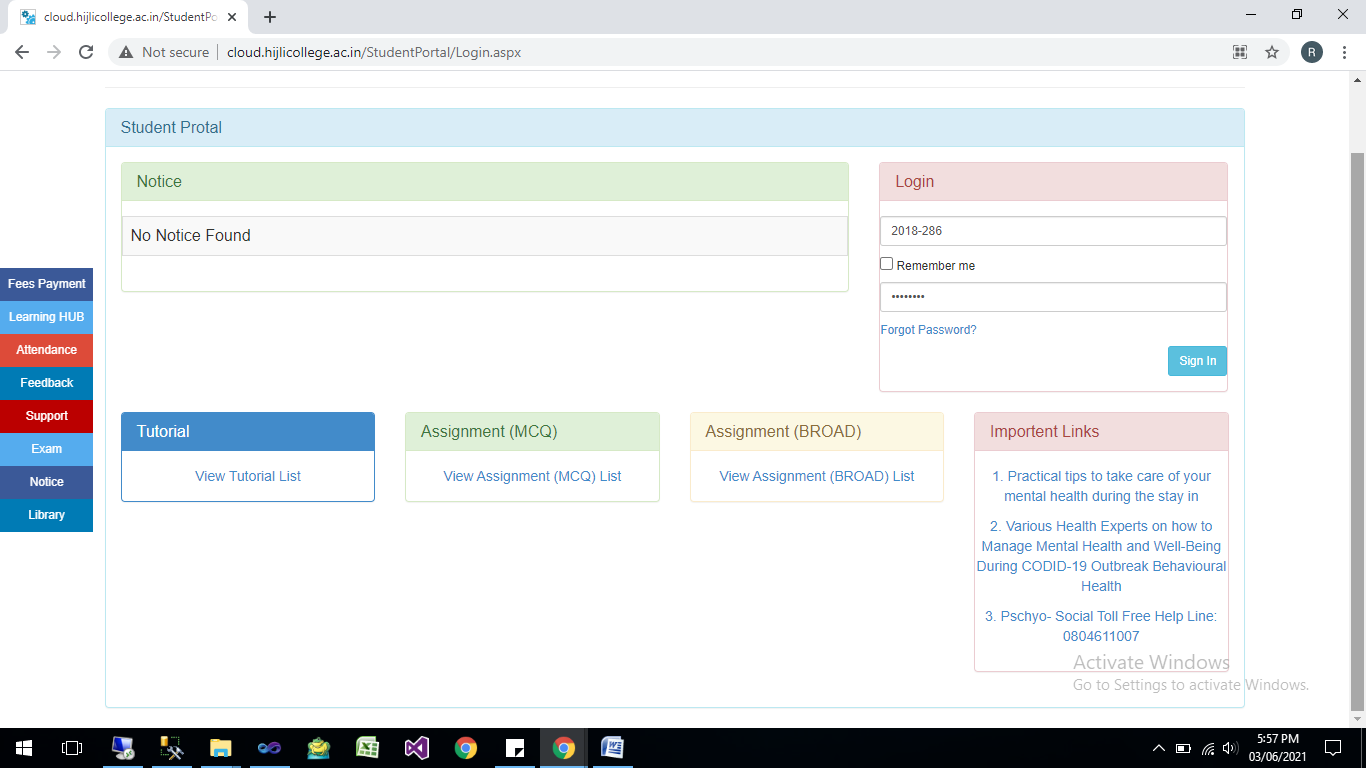 AFTER FILLING UP STUDENTID AND PASSWORD,CLICK ON SIGN IN BUTTON.CLICK ON PAY FEES ONLINE.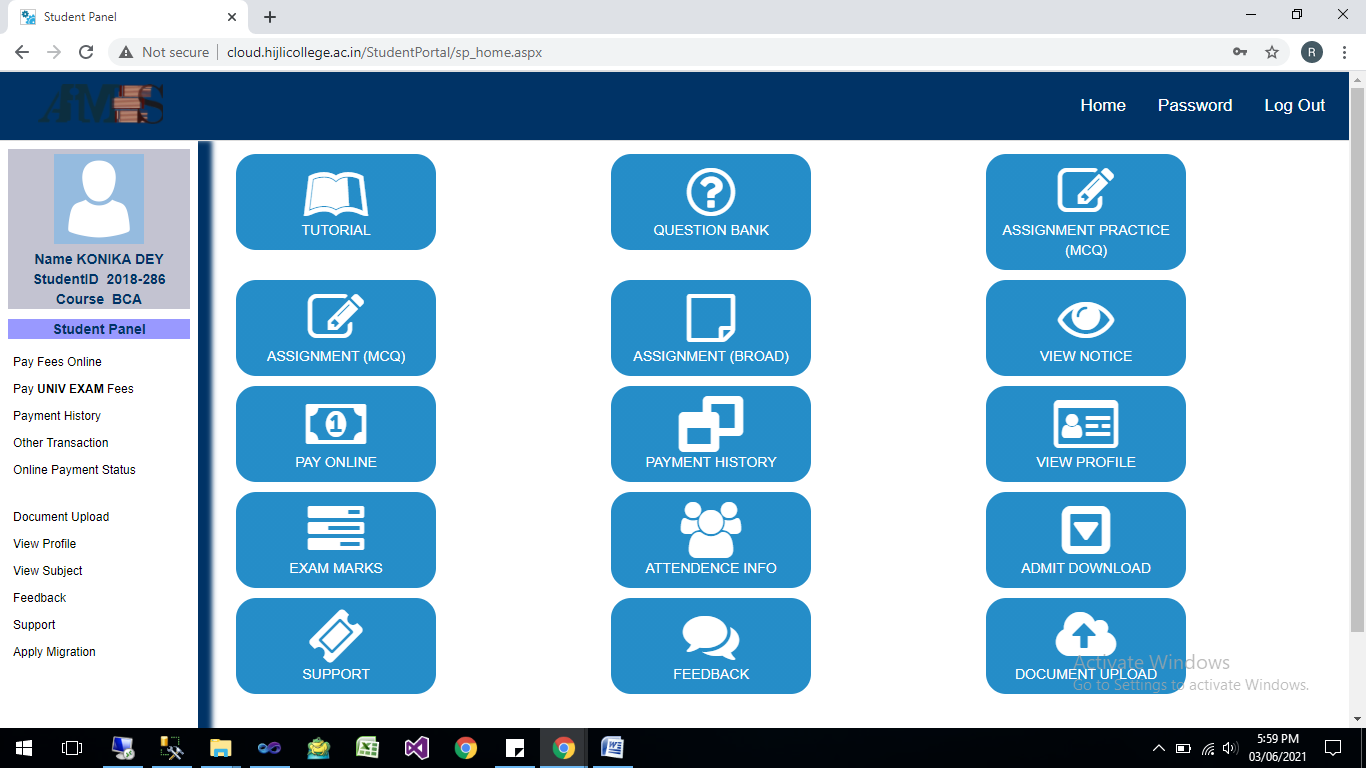 CHOOSE YOUR SEMESTER FROM DROPDOWN  IN WHICH SEM STUDENT WANT TO PAY FOR, AND CLICK ON CONTINUE BUTTON,AND CHECK ON Tick to Confirm before payment .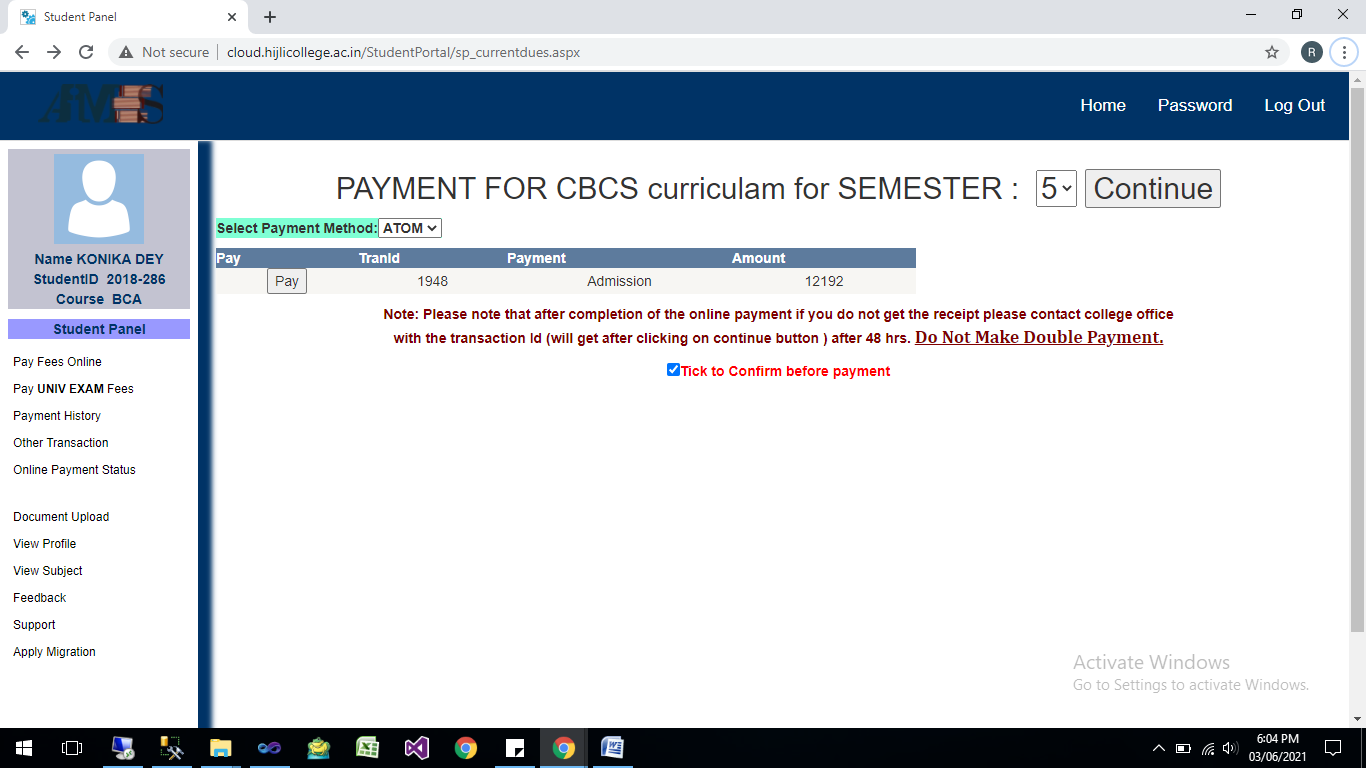 THEN CLICK ON PAY BUTTON TO PROCEED.You will be redirected to payment gateway page, where you have to put your credential to Pay your fees. 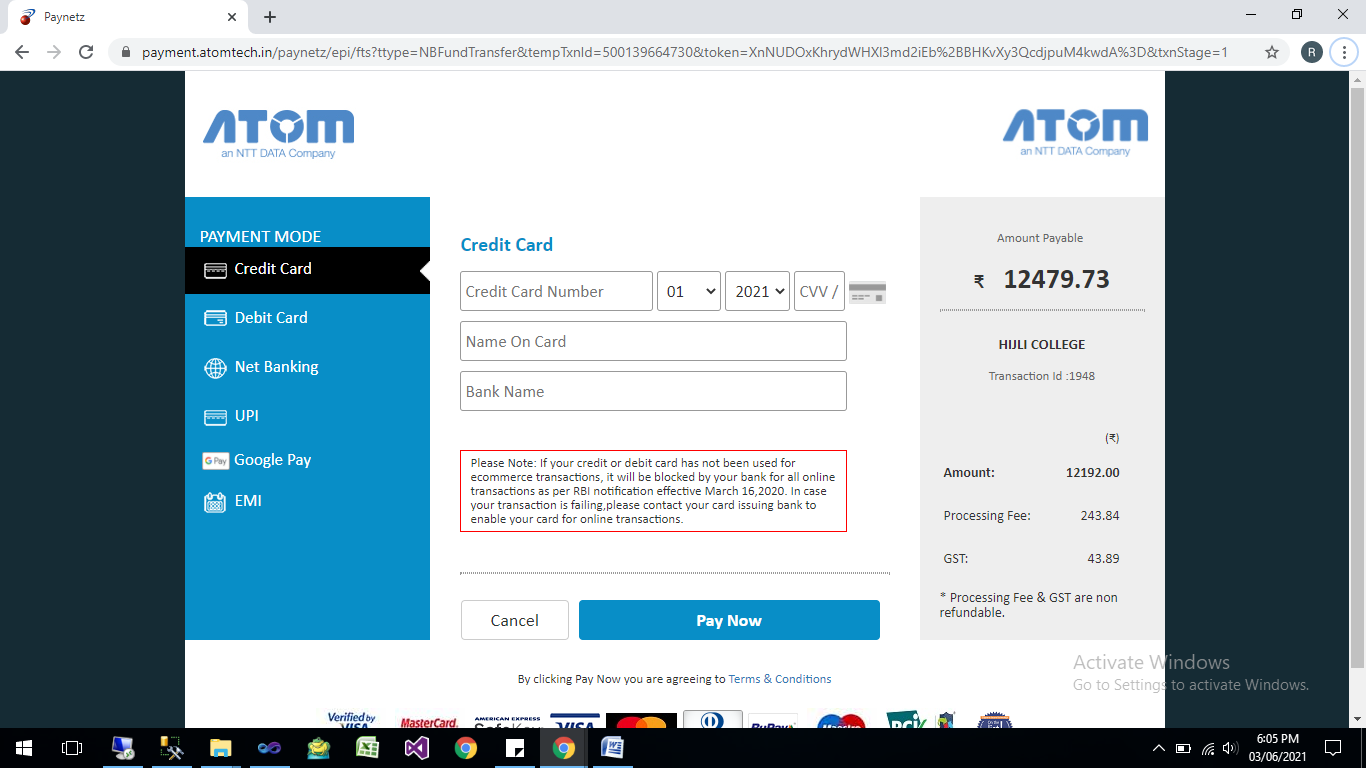 